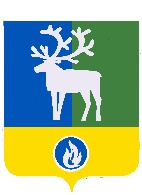 БЕЛОЯРСКИЙ РАЙОНХАНТЫ-МАНСИЙСКИЙ АВТОНОМНЫЙ ОКРУГ – ЮГРАПроектАДМИНИСТРАЦИЯ БЕЛОЯРСКОГО РАЙОНАПОСТАНОВЛЕНИЕот «___» ______________ 2019 года                                                                         № ______О внесении изменений в постановление администрации Белоярского района             от 19 декабря 2013 года № 1926 П о с т а н о в л я ю:Внести в постановление администрации Белоярского района                                    от 19 декабря 2013 года № 1926 «О проведении эвакуационных мероприятий в чрезвычайных ситуациях природного и техногенного характера и их обеспечения на территории городского поселения Белоярский и Белоярского района» следующие изменения:в преамбуле слова «соглашением о передаче осуществления части полномочий органов местного самоуправления городского поселения Белоярский органам местного самоуправления Белоярского района, утвержденным решением Думы Белоярского района от 21 сентября 2012 года № 293 «О соглашениях о передаче осуществления части полномочий органов местного самоуправления городского и сельских поселений в границах Белоярского района органам местного самоуправления Белоярского района и о передаче осуществления части полномочий органов местного самоуправления Белоярского района органам местного самоуправления городского и сельских поселений в границах Белоярского района» заменить словами «соглашением о передаче администрацией городского поселения Белоярский осуществления части полномочий по решению вопросов местного значения администрации Белоярского района»;в пункте 11 слова «Бойкова Ю.М.» заменить словами «Сокол Н.В.».2. Опубликовать настоящее постановление в газете «Белоярские вести. Официальный выпуск».3. Настоящее постановление вступает в силу после его официального опубликования.4. Контроль за исполнением постановления возложить на заместителя главы Белоярского района по социальным вопросам Сокол Н.В.Глава Белоярского района                                                                                        С.П. Маненков